КОУ ОО «Дмитровская  общеобразовательная школа - интернат  для обучающихся с ограниченными возможностями здоровья»Занятие по коррекционно-развивающей программе «Познай себя»для обучающихся 5 классана тему:«Устойчивость, концентрация внимания».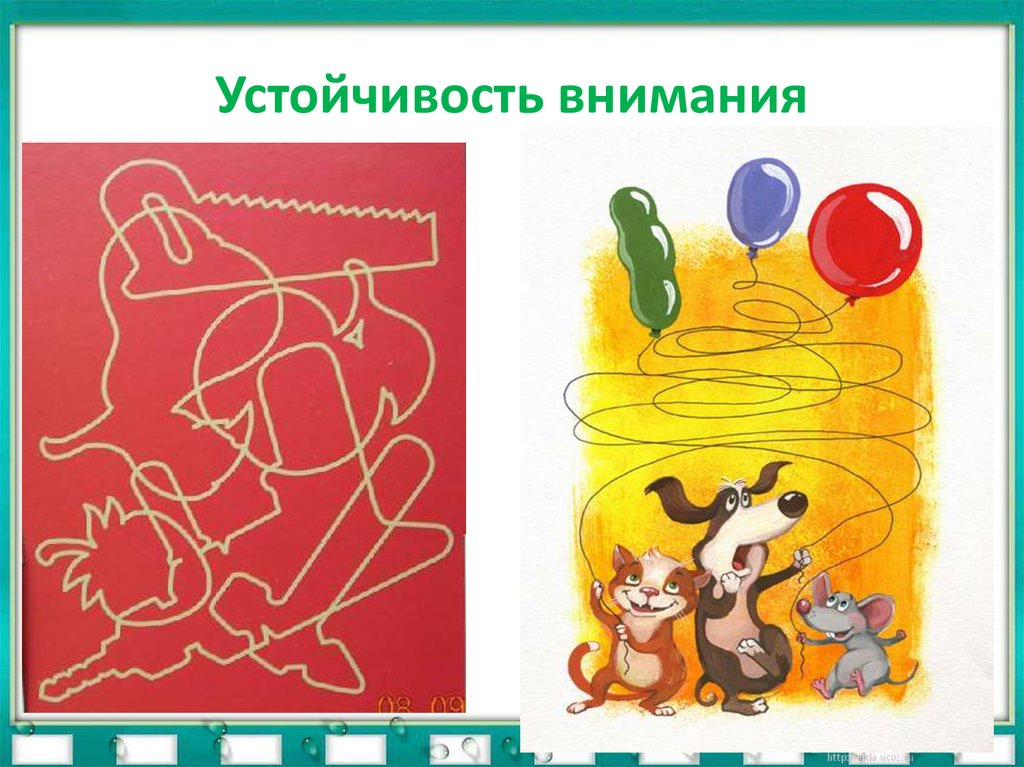 	Подготовила:педагог-психологБаулина Е. Р.,высшая квалификационная категорияг. Дмитровск2023-2024 учебный годЗанятие по коррекционно-развивающей программе «Познай себя»для обучающихся 5 класса на тему:« Устойчивость, концентрация внимания»Цель: коррекция и развитие познавательных процессов.Задачи:Коррекционно-образовательные: закрепить знание и понимание понятия «внимание», познакомить с новыми свойствами внимания, учиться  выполнять упражнения на развитие устойчивости и концентрации внимания на наглядном материале разной модальности; осуществлять межпредметные связи, понять и уметь объяснять значение изученных свойств внимания дома и в школе.Коррекционно-развивающие: развивать зрительное и слуховое внимание, зрительную и слуховую память, тактильное восприятие,  развивать устную речь, воображение, волевые качества, эмоциональную саморегуляцию, учебную мотивацию.Воспитательные: воспитывать интерес к познанию и развитию себя, определить, в каких профессиях нужны устойчивость внимания, уважение к труду людей (поваров в школе, охранника, педагога), Оборудование: тетради, ручки, карандаши, презентация, карточки (по числу учащихся), игра «Лабиринты» на Столе ученика, дидактический материалХод занятия.Вступительная часть.Приветствие. - Здравствуйте, ребята! Какие вы сегодня красивые, нарядные! У нас сегодня необычное занятие, и мы немного волнуемся. Чтобы настроиться на занятие, давайте выполним дыхательную гимнастику.Упражнение «Доброе животное». Слайд 2Цель: сплочение группы, развитие чувства единства.Мы - одно большое, доброе животное. Возьмемся за руки, подышим вместе. Давайте покажем, как оно дышит.  Вдох – шаг вперед, выдох – шаг назад. Наше животное дышит ровно и спокойно. Садимся!Упражнение «Горизонтальная восьмерка»  Слайд 3 (активизирует работу обоих полушарий, подготавливает к усвоению знаний).- Сделаем энергетическую зарядку!  Нарисуйте в воздухе в горизонтальной плоскости цифру восемь три раза сначала одной рукой, потом другой, затем обеими руками вместе.2. Основная часть.1) Актуализация знаний о внимании.- Открываем тетради. Подпишите сегодняшнее число. Какой сегодня день недели? (среда)- Сегодня хороший день для учебы. (объясняю почему). Значит, что мы всё хорошо сделаем! - Ребята, давайте вспомним, что мы изучали с вами на прошлом уроке? (Говорили про внимание)Ответьте на вопросы за 1 минуту, один отвечает, другие оценивают класс, некласс:- на что, на какой предмет похоже  наше внимание? (на фонарик, лучик)- где нам нужно внимание? (на уроках, на улице, дома) То есть практически везде!- какое бывает внимание? (зрительное, слуховое) Слайд  42)Сообщение темы урока.- Ребята, поднимите левую руку,  кто хочет быть здоровым, крепким?Вариант: ребята, вы хотите быть здоровыми?  А что для этого нужно делать? (упражняться, тренировать мышцы)- Догадайтесь, что же нужно делать, чтобы иметь хорошее внимание?- Тема нашего занятия «Устойчивость, концентрация внимания». Запишите, подчеркните. СЛАЙД 1- Посмотрим на план занятия. Слайд 5 У нас много интересных заданиЙ!3) Игра «Найди ошибки».Задача игры: Развитие слухового внимания и памяти.- Мы с вами говорили, что внимание нужно всем и везде. Ребята, послушайте внимательно стихотворение и сосчитайте сколько ошибок и какие сделал повар.Повар готовил обед,А тут позвонил сосед.Повар леща берётИ опускает в компот.Бросает в котёл поленья,В печку кладёт варенье,Мешает суп кочерёжкой,Угли бьет поварёшкой,Сахар сыплет в бульон,И очень доволен он.То-то был винегрет,Когда подавал он обед! (О. Григорьев)6 ошибокНаходят, потом  Слайд  6- Почему же повар приготовил такой обед? (он отвлекся на телефон)- Какой урок мы для себя выведем? (не нужно отвлекаться)Теперь вы поняли, что такое устойчивость внимания? (это когда не отвлекаешься на посторонние предметы)- Запишем в тетради: устойчивость внимания – это умение не отвлекаться от дела. Подчеркните главное слово.4) Упражнение «Помоги повару».  Слайд 7- Повар испортил обед.  Мы же люди с планеты Доброты, давайте поможем сохранить пирог!- Возьмите карточку №1. Проведите по линии на обратной стороны клеем-карандашом, приклейте карточку. Проведите красным карандашом линию от лопатки повара до пирога.5) Упражнение «Необычное рисование».  Слайд 8- А теперь давайте немного порисуем и потренируем кожное внимание. Кто сидит за партой справа? Вы закройте глаза и подайте соседу по парте левую ладошку. А вы нарисуйте на ладони букву, цифру, фигуру. - Легко ли было понять, что пишут на ладони?- Нужно было приложить усилие, стараться сделать внимание сильнее.- Так вот, умение сделать внимание сильнее – это концентрация внимания.Запишем это в тетради. Подчеркнем главное слово.Физминутка. Кросс  Слайд 9- Внимание может снижаться, когда мы устаем. Давайте отдохнем и подвигаемся. Проведем виртуальный кросс. Кросс – это бег по природным местам с разными препятствиями. Начнем с ходьбы. Дальше я буду называть препятствия. Прочитаем, что нужно сделать. (СЛАЙД 9) молодцы!6) Работа на Столе ученика. Игра на парном экране «Найди различия». Слайд 10- Мы выполнили несколько простых заданий на развитие чего? (устойчивости, концентрации внимания)- Теперь мы готовы к более сложным заданиям! Первая пара пойдет к Столу ученика. Играем до первой победы.  - Для второй пары задание «Найди фрукты». Слайд 11- Найдите в таблице названия 10 фруктов и закрасьте их  желтым цветом (они располагаются по горизонтали и по вертикали)7) Упражнение «Расшифруй пословицу».  Слайд 12- А теперь давайте поработаем в команде. Я раздам вам карточки, на которых находится зашифрованная пословица. Каждый выполнит свою часть работы, в конце мы прочитаем важное высказывание. (раздаю каждому карточку с помеченно	й для каждого учащегося его частью работы; если будет время - пусть сами разберут свою часть работы) Время – 3 минуты. Кто готов -подходит к доске и пишет своё слово.- Прочитаем, что получилось. Как вы понимаете смысл этой пословицы? Согласны ли вы с этими словами? 8. Упражнение «Найди цифры».  Слайд 13Время работы — 3 минуты.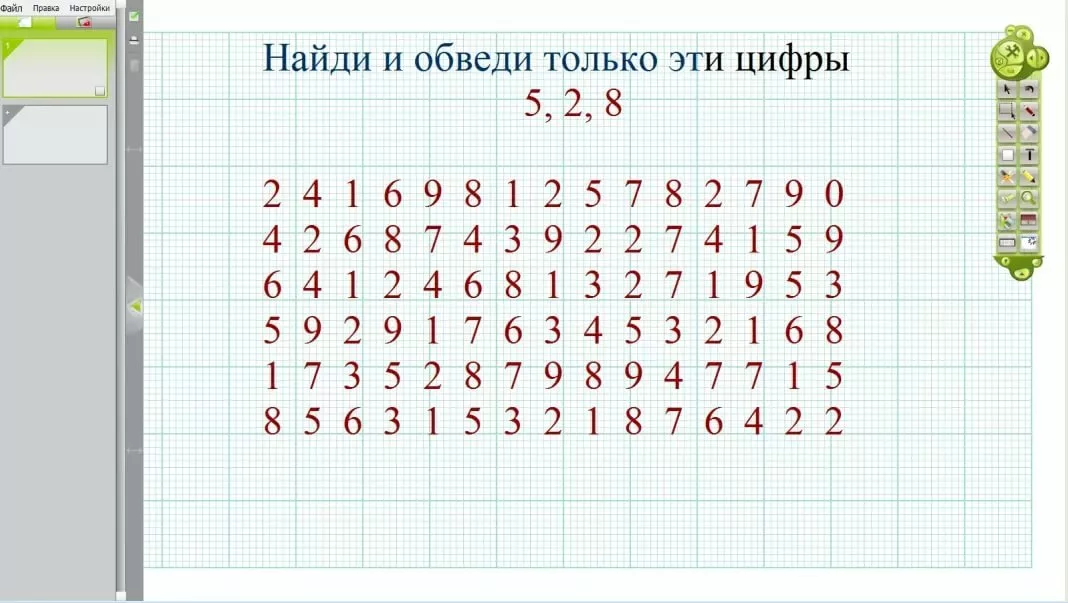 3. окончание занятия.1) рефлексия. Слайд 14- Чем мы сегодня занимались? Что развивали? - Какое из упражнений больше всего запомнилось и понравилось? Что было трудно? Кого бы вы похвалили?2) Эмоциональная оценка.Слайд 15Сравним с планом.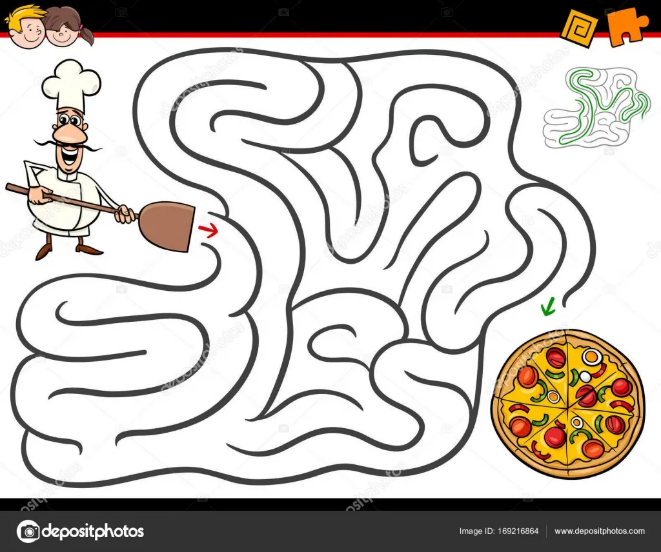 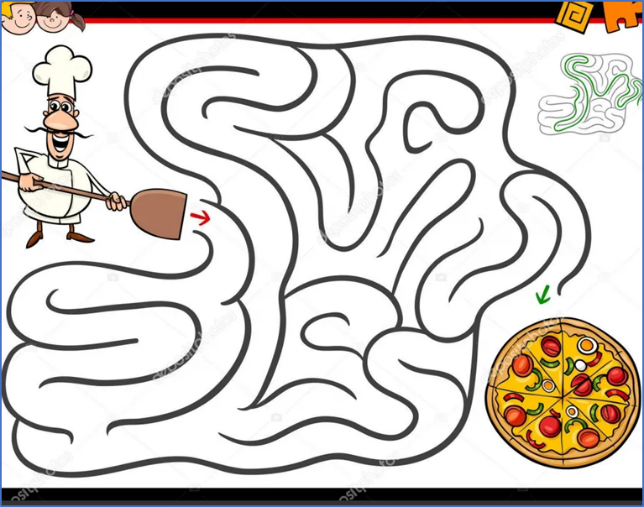 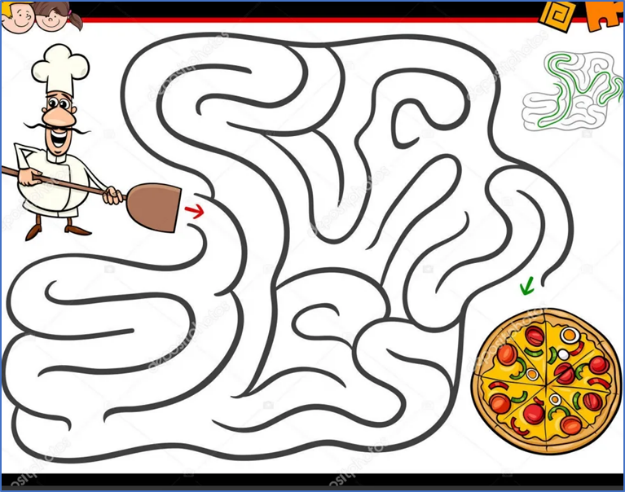 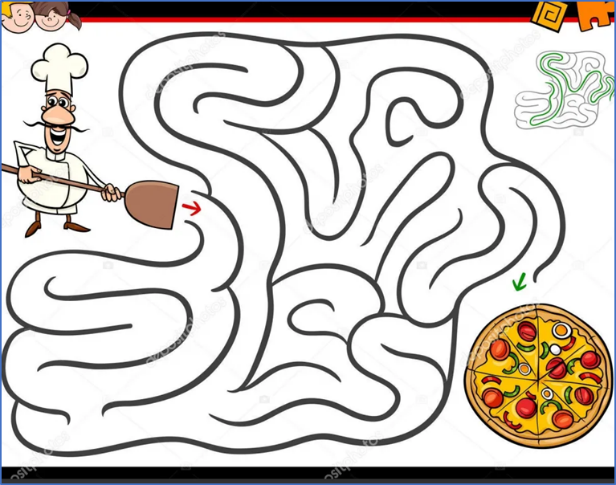 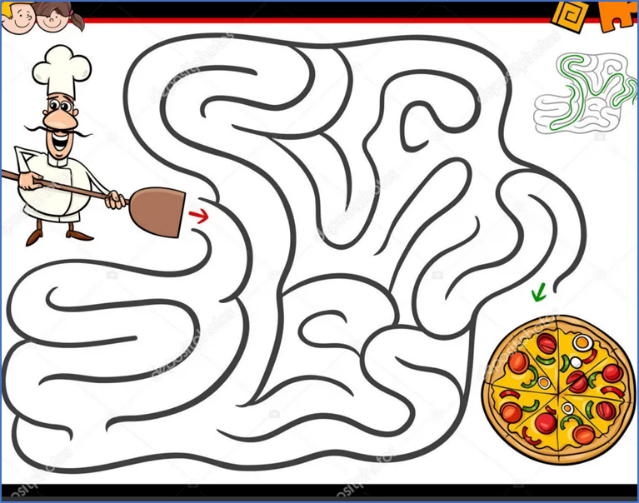 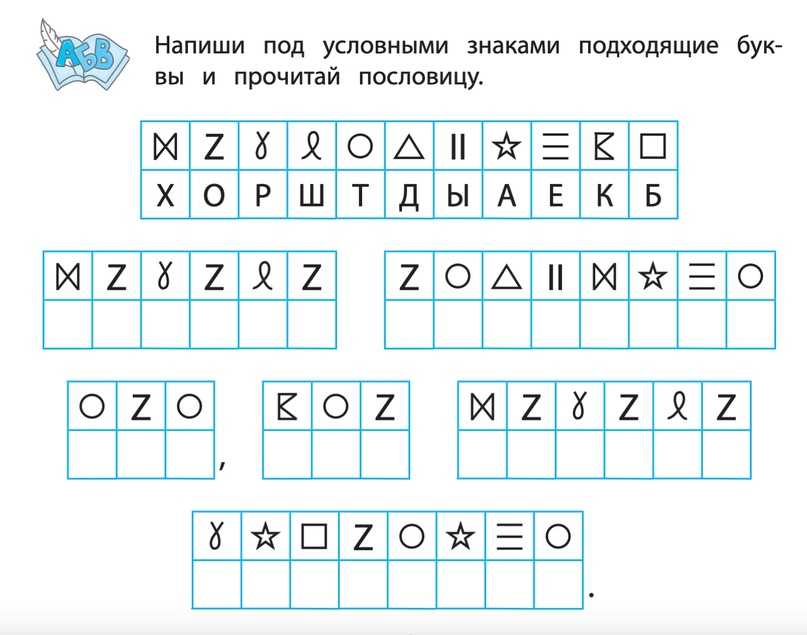 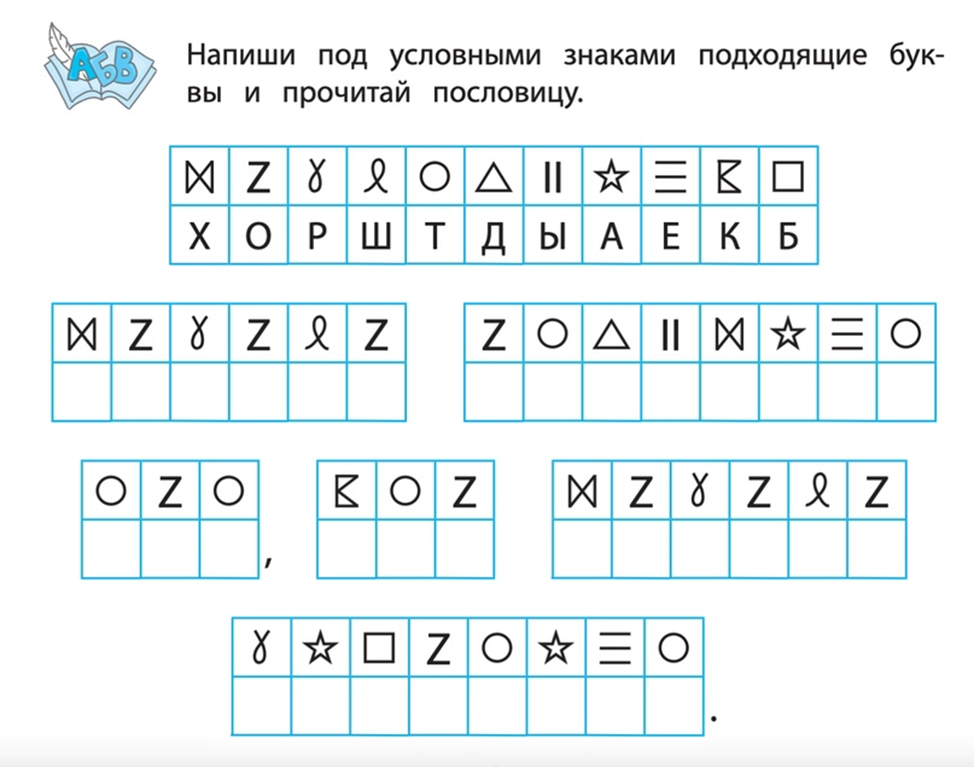 БАНАНШГЛОЯЛЗХБЭЬРИМБУКЕРЮЯУМАЛСЬТИЪГШОНОПАЧКВУАНДКЕЫЬОБИОЕАОРВЮСЬФЛЭРАССАПЕЛЬСИНИМЯЧБЬДЫНЯКИВИМСЙЮЬТБАНАНШГЛОЯЛЗХБЭЬРИМБУКЕРЮЯУМАЛСЬТИЪГШОНОПАЧКВУАНДКЕЫЬОБИОЕАОРВЮСЬФЛЭРАССАПЕЛЬСИНИМЯЧБЬДЫНЯКИВИМСЙЮЬТБАНАНШГЛОЯЛЗХБЭЬРИМБУКЕРЮЯУМАЛСЬТИЪГШОНОПАЧКВУАНДКЕЫЬОБИОЕАОРВЮСЬФЛЭРАССАПЕЛЬСИНИМЯЧБЬДЫНЯКИВИМСЙЮЬТ